“汉语桥”世界小学生中文秀海外预赛笔试样题（以下内容仅为部分题型举例，不是样卷；试卷结构以考试大纲为准。）听力（一）中文语言能力题（二）中国国情知识题阅读（一）中文语言能力题（二）中国国情知识题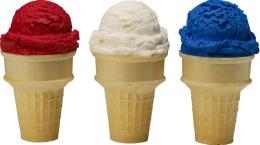 两个香蕉两个香蕉两个香蕉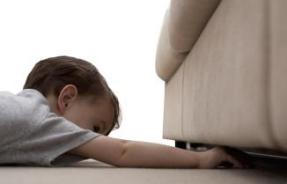 在下面在下面在下面答案：1. ×   2. √答案：1. ×   2. √答案：1. ×   2. √答案：1. ×   2. √答案：1. ×   2. √答案：1. ×   2. √男：下雨了，我没拿雨伞。女：没关系，我们一起走吧。男：下雨了，我没拿雨伞。女：没关系，我们一起走吧。A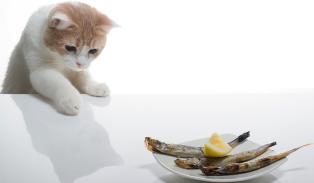 女：小猫是不是饿了？男：我觉得是，你看，它想吃鱼。女：小猫是不是饿了？男：我觉得是，你看，它想吃鱼。B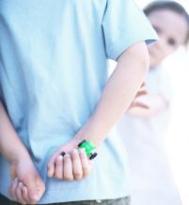 男：小汽车在我的哪只手里？女：左手，对不对？男：小汽车在我的哪只手里？女：左手，对不对？C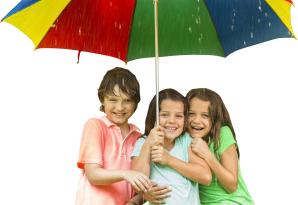 答案：3. C   4. A   5. B答案：3. C   4. A   5. B答案：3. C   4. A   5. B答案：3. C   4. A   5. B答案：3. C   4. A   5. B答案：3. C   4. A   5. B男：我们骑自行车去吧？女：动物园离这儿太远了，还是坐地铁去吧。问：女的为什么不想骑车？A 她不会骑      B 动物园太远      C 自行车坏了男：我们骑自行车去吧？女：动物园离这儿太远了，还是坐地铁去吧。问：女的为什么不想骑车？A 她不会骑      B 动物园太远      C 自行车坏了男：我们骑自行车去吧？女：动物园离这儿太远了，还是坐地铁去吧。问：女的为什么不想骑车？A 她不会骑      B 动物园太远      C 自行车坏了男：我们骑自行车去吧？女：动物园离这儿太远了，还是坐地铁去吧。问：女的为什么不想骑车？A 她不会骑      B 动物园太远      C 自行车坏了男：我们骑自行车去吧？女：动物园离这儿太远了，还是坐地铁去吧。问：女的为什么不想骑车？A 她不会骑      B 动物园太远      C 自行车坏了女：这个题真难，我不会做。男：我也不会，我们去问老师吧。问：男的想去问谁？A 哥哥      B 老师      C 同学女：这个题真难，我不会做。男：我也不会，我们去问老师吧。问：男的想去问谁？A 哥哥      B 老师      C 同学女：这个题真难，我不会做。男：我也不会，我们去问老师吧。问：男的想去问谁？A 哥哥      B 老师      C 同学女：这个题真难，我不会做。男：我也不会，我们去问老师吧。问：男的想去问谁？A 哥哥      B 老师      C 同学女：这个题真难，我不会做。男：我也不会，我们去问老师吧。问：男的想去问谁？A 哥哥      B 老师      C 同学答案：6. B   7. B答案：6. B   7. B答案：6. B   7. B答案：6. B   7. B答案：6. B   7. B答案：6. B   7. B中秋节时，中国人会吃哪种食物？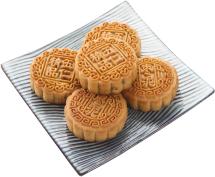 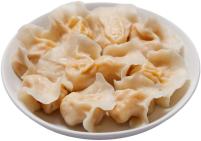 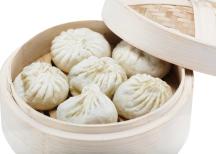 中秋节时，中国人会吃哪种食物？ABC中国的国球是什么？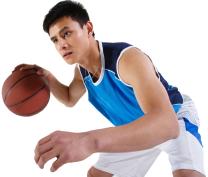 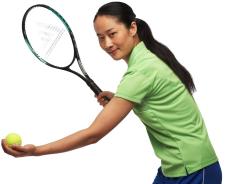 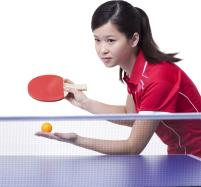 中国的国球是什么？ABC答案：8. A   9. C答案：8. A   9. C答案：8. A   9. C答案：8. A   9. C答案：8. A   9. CA：我睡20（     ），你8点叫我。B：好的。A：我睡20（     ），你8点叫我。B：好的。A 觉得A 觉得A：我买的苹果怎么样？B：我（     ）很好吃。A：我买的苹果怎么样？B：我（     ）很好吃。B 分钟B 分钟A：今天（     ）热！B：来，喝口水。A：今天（     ）热！B：来，喝口水。C 真C 真答案：10. B   11. A   12. C答案：10. B   11. A   12. C答案：10. B   11. A   12. C答案：10. B   11. A   12. C答案：10. B   11. A   12. C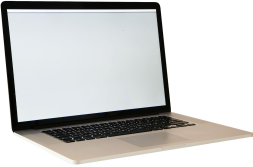 A 右边的杯子小。B 他还没起床呢。C 电脑不能上网了。A 右边的杯子小。B 他还没起床呢。C 电脑不能上网了。A 右边的杯子小。B 他还没起床呢。C 电脑不能上网了。A 右边的杯子小。B 他还没起床呢。C 电脑不能上网了。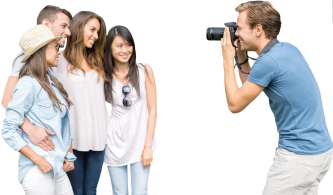 A 外面有人找你。B 看这里，笑一笑。C 哥哥和同学去打球了。A 外面有人找你。B 看这里，笑一笑。C 哥哥和同学去打球了。A 外面有人找你。B 看这里，笑一笑。C 哥哥和同学去打球了。A 外面有人找你。B 看这里，笑一笑。C 哥哥和同学去打球了。答案：13. C   14. B答案：13. C   14. B答案：13. C   14. B答案：13. C   14. B答案：13. C   14. B答案：13. C   14. B“六月的天，孩子的脸，说变就变。”刚才还是晴天，突然就下起雨来了。★ “六月的天，孩子的脸，说变就变”的意思是：A 秋季很凉快      B 天气变化快      C 孩子爱睡觉“六月的天，孩子的脸，说变就变。”刚才还是晴天，突然就下起雨来了。★ “六月的天，孩子的脸，说变就变”的意思是：A 秋季很凉快      B 天气变化快      C 孩子爱睡觉“六月的天，孩子的脸，说变就变。”刚才还是晴天，突然就下起雨来了。★ “六月的天，孩子的脸，说变就变”的意思是：A 秋季很凉快      B 天气变化快      C 孩子爱睡觉“六月的天，孩子的脸，说变就变。”刚才还是晴天，突然就下起雨来了。★ “六月的天，孩子的脸，说变就变”的意思是：A 秋季很凉快      B 天气变化快      C 孩子爱睡觉“六月的天，孩子的脸，说变就变。”刚才还是晴天，突然就下起雨来了。★ “六月的天，孩子的脸，说变就变”的意思是：A 秋季很凉快      B 天气变化快      C 孩子爱睡觉虽然姐姐在国外工作，不常回来。但她会经常给家里人打电话，不让家里人担心她。★ 姐姐怎么联系家人？A 写信      B 打电话      C 写电子邮件虽然姐姐在国外工作，不常回来。但她会经常给家里人打电话，不让家里人担心她。★ 姐姐怎么联系家人？A 写信      B 打电话      C 写电子邮件虽然姐姐在国外工作，不常回来。但她会经常给家里人打电话，不让家里人担心她。★ 姐姐怎么联系家人？A 写信      B 打电话      C 写电子邮件虽然姐姐在国外工作，不常回来。但她会经常给家里人打电话，不让家里人担心她。★ 姐姐怎么联系家人？A 写信      B 打电话      C 写电子邮件虽然姐姐在国外工作，不常回来。但她会经常给家里人打电话，不让家里人担心她。★ 姐姐怎么联系家人？A 写信      B 打电话      C 写电子邮件答案：15. B   16. B答案：15. B   16. B答案：15. B   16. B答案：15. B   16. B答案：15. B   16. B答案：15. B   16. B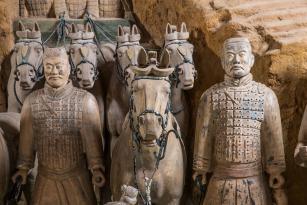 A 长城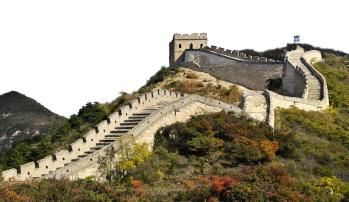 B 外滩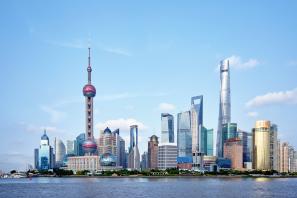 C 兵马俑答案：17. C   18. A   19. B答案：17. C   18. A   19. B答案：17. C   18. A   19. B答案：17. C   18. A   19. B中国人过生日当天一般会吃（     ）。A 鱼      B 包子      C 面条儿中国人过生日当天一般会吃（     ）。A 鱼      B 包子      C 面条儿中国人过生日当天一般会吃（     ）。A 鱼      B 包子      C 面条儿中国的国家通用语是（     ）。A 北京话      B 普通话      C 上海话中国的国家通用语是（     ）。A 北京话      B 普通话      C 上海话中国的国家通用语是（     ）。A 北京话      B 普通话      C 上海话答案：20. C   21. B答案：20. C   21. B答案：20. C   21. B答案：20. C   21. B